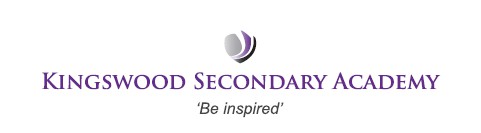 INITIAL APPLICATION FORM FOR POST-16 STUDY FOR EXTERNAL APPLICANTS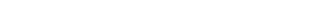 PLEASE COMPLETE IN BLOCK CAPITALSFirst Name ofApplicant:Date of birth: (Required)Parent/Guardian Name: Mr/Mrs/Miss/MsHome Address:Surname of Applicant: Male or Female:                                                                                                                                                                                                                                             Post Code:Home NoEmail Address:Mobile No.   School attended: Attendance in Year11:Name of Head of Year:Form:Please return your completed application form to: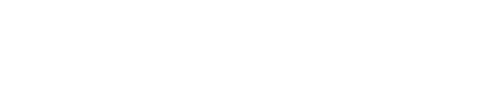 THE KINGSWOOD SECONDARY ACADEMY, GAINSBOROUGH ROAD, CORBY, NORTHANTS, NN18 9NS OR THE 6TH  FORM OFFICE.    FOR OFFICE USE ONLY:Date application received: MEETING:                 YES                                 NO     OFFER:                     YES                                 NOOFFER LETTER        SENT:COMMENTS:YES                                 NO                                                                                                                         CONTINUED OVERLEAF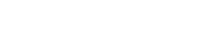 Fill in subjects currently studied and your predicted grades:Subject                        PredictedGradeEnglishMathematicsScienceAdditional Subjects:Subject                            PredictedGradeSubject                            PredictedGradeSignature of Applicant:Parental approval:  I confirm that the information in this form is correct and I support the application.Signature of Parent:Please note –  we will endeavour to offer all the courses listed in the prospectus, but this will be dependent on recruiting sufficient numbers for each course.